http://wlcg.web.cern.ch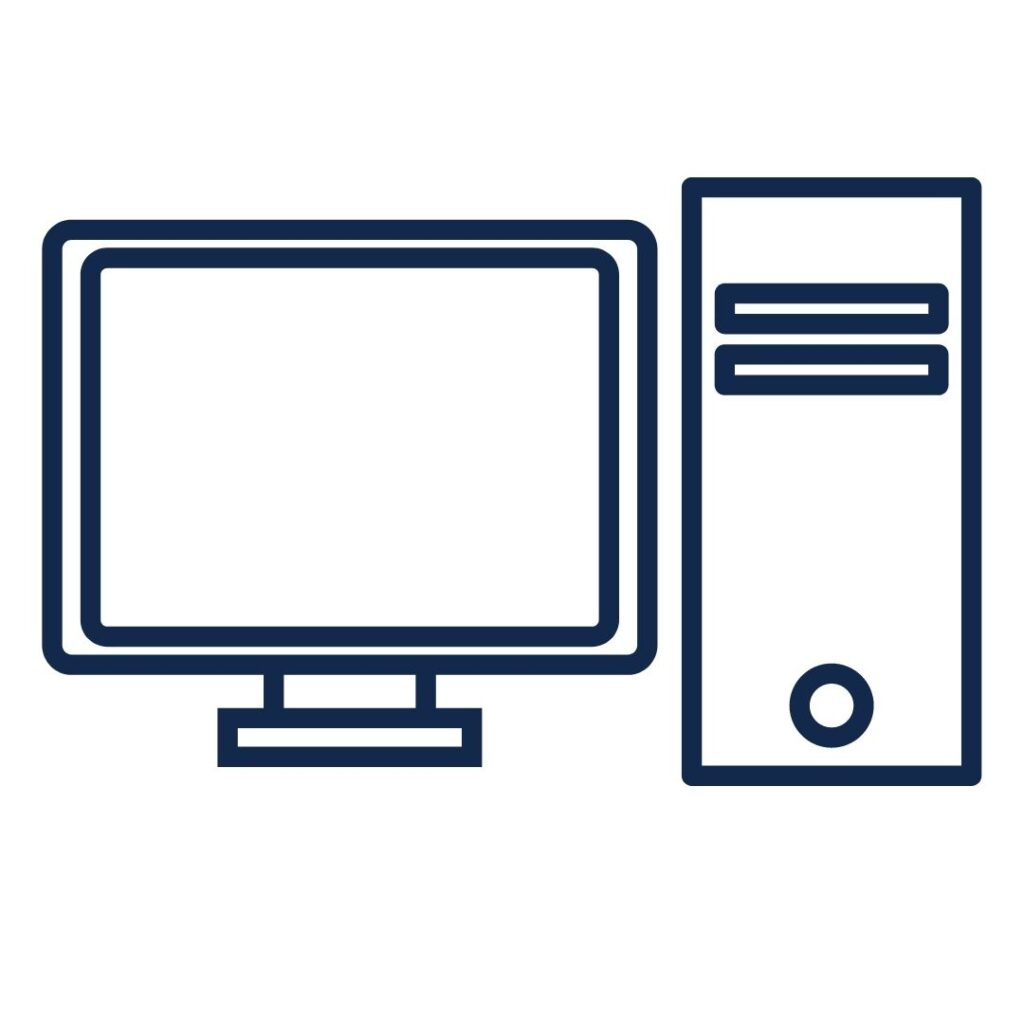 https://www.egi.euhttp://www.flightradar24.com/https://www.geoimgr.com/  https://govcert.bg https://www.nlcv.bas.bg https://goo.gl/BYqGjF https://goo.gl/qmL5sR https://www.edmodo.com https://www.geogebra.org/apps https://www.mindmeister.com http://learningapps.org http://banner.fotor.com http://video.online-convert.com 